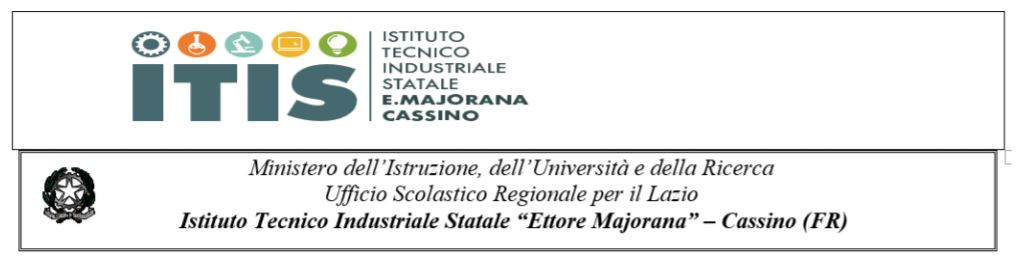 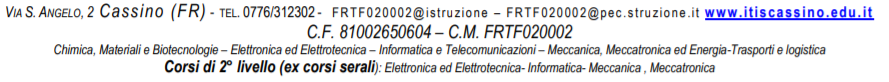 GRIGLIA DI OSSERVAZIONE SU BASE ICFALUNNO/A: ……………………………………………………. CLASSE: ……………………… PERIODO DELL’OSSERVAZIONE: ……………………………………. INSEGNANTE: ………………………………………………………. La griglia di osservazione prevede cinque livelli di analisi, così distribuiti: - NESSUNA difficoltà (assente, trascurabile...); - difficoltà LIEVE (leggera, piccola...); - difficoltà MEDIA (moderata, discreta...); - difficoltà GRAVE (notevole, estrema…); - difficoltà COMPLETA (totale...). Sarà sufficiente apporre una spunta sul livello osservato. Sono state, inoltre, predisposte due colonne per indicare se eventualmente alcune delle  componenti osservate sono punti di forza o criticità dell’alunno. Le componenti che non sono rilevanti nell’osservazione dell’alunno, possono essere ignorate. Punto di forzaLivello di difficoltàLivello di difficoltàLivello di difficoltàLivello di difficoltàLivello di difficoltàCriticitàPunto di forzaNESSUNALIEVEMEDIAGRAVECOMPLETACriticitàB - FUNZIONI CORPOREEB - FUNZIONI CORPOREEB - FUNZIONI CORPOREEB - FUNZIONI CORPOREEB - FUNZIONI CORPOREEB - FUNZIONI CORPOREEB - FUNZIONI CORPOREEB - FUNZIONI CORPOREEB - FUNZIONI CORPOREEB - FUNZIONI CORPOREEb1 FUNZIONI MENTALIb1 FUNZIONI MENTALIb1 FUNZIONI MENTALIb1 FUNZIONI MENTALIb1 FUNZIONI MENTALIb1 FUNZIONI MENTALIb1 FUNZIONI MENTALIb1 FUNZIONI MENTALIb1 FUNZIONI MENTALIb1 FUNZIONI MENTALIb110-b139 FUNZIONI MENTALI GLOBALI b110-b139 FUNZIONI MENTALI GLOBALI b110-b139 FUNZIONI MENTALI GLOBALI b110-b139 FUNZIONI MENTALI GLOBALI b110-b139 FUNZIONI MENTALI GLOBALI b110-b139 FUNZIONI MENTALI GLOBALI b110-b139 FUNZIONI MENTALI GLOBALI b110-b139 FUNZIONI MENTALI GLOBALI b110-b139 FUNZIONI MENTALI GLOBALI b110-b139 FUNZIONI MENTALI GLOBALI AREA NEUROPSICOLOGICA NEUROPSICOLOGICAb1140 Orientamento rispetto al tempo: consapevolezza di oggi, domani, ieri, della data, del mese e dell'anno.AREA NEUROPSICOLOGICA NEUROPSICOLOGICAb1141 Orientamento rispetto al luogo: consapevolezza di dove ci si trova, ovvero in quale città, Stato e immediati  dintorni.AREA NEUROPSICOLOGICA NEUROPSICOLOGICAb1142 Orientamento rispetto alla persona: consapevolezza della propria identità e di quella degli individui  circostanti.AREA NEUROPSICOLOGICA NEUROPSICOLOGICAb1143 Orientamento rispetto agli oggetti: consapevolezza degli oggetti o delle caratteristiche degli oggettiAREA NEUROPSICOLOGICA NEUROPSICOLOGICAb1144 Orientamento rispetto allo spazio: consapevolezza del proprio corpo in relazione con lo spazio fisico  circostante.b140-b189 FUNZIONI MENTALI SPECIFICHEb140-b189 FUNZIONI MENTALI SPECIFICHEb140-b189 FUNZIONI MENTALI SPECIFICHEb140-b189 FUNZIONI MENTALI SPECIFICHEb140-b189 FUNZIONI MENTALI SPECIFICHEb140-b189 FUNZIONI MENTALI SPECIFICHEb140-b189 FUNZIONI MENTALI SPECIFICHEb140-b189 FUNZIONI MENTALI SPECIFICHEb140-b189 FUNZIONI MENTALI SPECIFICHEb140-b189 FUNZIONI MENTALI SPECIFICHEAREA NEUROPSICOLOGICAb1400 Mantenimento dell'attenzione: concentrazione per il periodo di tempo necessario.AREA NEUROPSICOLOGICAb1401 Spostamento dell'attenzione: rifocalizzare la concentrazione da uno stimolo all'altro.AREA NEUROPSICOLOGICAb1402 Distribuzione dell'attenzione: focalizzarsi su due o più stimoli contemporaneamente.AREA NEUROPSICOLOGICAb1440 Memoria a breve termine: riserva di memoria temporanea e alterabile, della durata di circa 30 secondi.AREA NEUROPSICOLOGICAb1441 Memoria a lungo termine: memoria che permette di immagazzinare le informazioni (autobiografica e  semantica).AREA NEUROPSICOLOGICAb1442 Recupero ed elaborazione della memoria: richiamare alla mente informazioni immagazzinate a lungo  termine.AREA NEUROPSICOLOGICAb1471 Qualità delle funzioni psicomotorie: comportamento non verbale nella giusta sequenza (es.  coordinazione).AREA NEUROPSICOLOGICAb1472 Organizzazione delle funzioni psicomotorie: sequenze complesse di movimento dirette a uno scopo.AREA NEUROPSICOLOGICAb1520 Appropriatezza dell'emozione: congruenza di sensazione o sentimento con la situazione.AREA NEUROPSICOLOGICAb1521 Regolazione dell'emozione: controllo dell'esperienza e delle manifestazioni emozionali.AREA NEUROPSICOLOGICAb1522 Gamma di emozioni: capacità di sperimentare emozioni o sentimenti.AREA SENSORIALEb1560 Percezione uditiva: distinguere suoni, toni, gradi d'intensità e altri stimoli acustici.AREA SENSORIALEb1561 Percezione visiva: distinguere forma, dimensione, colore e altri stimoli oculari.AREA SENSORIALEb1562 Percezione olfattiva: distinguere differenze di odori.AREA SENSORIALEb1563 Percezione gustativa: distinguere gusti e gradi d'intensità.AREA SENSORIALEb1564 Percezione tattile: distinguere differenze di struttura, come stimoli ruvidi o lisci, attraverso il tocco.AREA SENSORIALEb1565 Percezione visuospaziale: distinguere con la vista la posizione relativa di oggetti nell'ambiente o in  relazione a se stessi.AREA COGNITIVAb163 Funzioni cognitive di base: acquisizione di base delle conoscenze riguardo agli oggetti, agli eventi e alle  esperienze.AREA COGNITIVAb1640 Astrazione: creare idee, qualità o caratteristiche generali a partire da realtà concrete, oggetti specifici o  casi effettivi.AREA COGNITIVAb1641 Organizzazione e pianificazione: organizzare e pianificare idee, qualità o caratteristiche generali.AREA COGNITIVAb1642 Gestione del tempo: ordinare gli eventi in una sequenza cronologica, assegnando una certa quantità di  tempo a eventi.AREA COGNITIVAb1643 Flessibilità cognitiva: cambiare strategie, o variare inclinazioni mentali, come nella soluzione di problemi.AREA COGNITIVAb1644 Insight: consapevolezza e comprensione di se stessi e del proprio comportamento.AREA COGNITIVAb1645 Giudizio: discriminare e valutare le diverse opzioni, come quelle coinvolte nel formarsi un'opinione.AREA COGNITIVAb1646 Soluzione di problemi: identificare, analizzare e interagire in una soluzione delle informazioni incongruenti  o in conflitto.AREA COGNITIVAb1670 Recepire il linguaggio: decodifica di messaggi in forma orale, scritta o altra per ottenere il loro significato.AREA COGNITIVAb1671 Espressione del linguaggio: produrre messaggi significativi in forma orale, scritta o altre forme di  linguaggio.AREA COGNITIVAb1720 Calcolo semplice: computare con numeri, come l'addizione, la sottrazione, la moltiplicazione e la divisione.AREA COGNITIVAb1721 Calcolo complesso: tradurre problemi in parole e formule matematiche in procedure aritmetiche.AREA COGNITIVAb176 Funzione mentale di sequenza dei movimenti complessi: sequenziare e coordinare movimenti complessi e  finalizzati.AREA COGNITIVAb1801 Immagine corporea: rappresentazione e consapevolezza del proprio corpo.D - ATTIVITÀ E PARTECIPAZIONE D - ATTIVITÀ E PARTECIPAZIONE D - ATTIVITÀ E PARTECIPAZIONE D - ATTIVITÀ E PARTECIPAZIONE D - ATTIVITÀ E PARTECIPAZIONE D - ATTIVITÀ E PARTECIPAZIONE D - ATTIVITÀ E PARTECIPAZIONE D - ATTIVITÀ E PARTECIPAZIONE D - ATTIVITÀ E PARTECIPAZIONE D - ATTIVITÀ E PARTECIPAZIONE d1 APPRENDIMENTO E APPLICAZIONE DELLE CONOSCENZE d1 APPRENDIMENTO E APPLICAZIONE DELLE CONOSCENZE d1 APPRENDIMENTO E APPLICAZIONE DELLE CONOSCENZE d1 APPRENDIMENTO E APPLICAZIONE DELLE CONOSCENZE d1 APPRENDIMENTO E APPLICAZIONE DELLE CONOSCENZE d1 APPRENDIMENTO E APPLICAZIONE DELLE CONOSCENZE d1 APPRENDIMENTO E APPLICAZIONE DELLE CONOSCENZE d1 APPRENDIMENTO E APPLICAZIONE DELLE CONOSCENZE d1 APPRENDIMENTO E APPLICAZIONE DELLE CONOSCENZE d1 APPRENDIMENTO E APPLICAZIONE DELLE CONOSCENZE d110-d129 ESPERIENZE SENSORIALI INTENZIONALId110-d129 ESPERIENZE SENSORIALI INTENZIONALId110-d129 ESPERIENZE SENSORIALI INTENZIONALId110-d129 ESPERIENZE SENSORIALI INTENZIONALId110-d129 ESPERIENZE SENSORIALI INTENZIONALId110-d129 ESPERIENZE SENSORIALI INTENZIONALId110-d129 ESPERIENZE SENSORIALI INTENZIONALId110-d129 ESPERIENZE SENSORIALI INTENZIONALId110-d129 ESPERIENZE SENSORIALI INTENZIONALId110-d129 ESPERIENZE SENSORIALI INTENZIONALId110 Guardare: sperimentare stimoli visivi, come seguire visivamente una persona, un oggetto, un evento.d115 Ascoltare: sperimentare stimoli uditivi, come ascoltare la radio, la voce umana, della musica, una lezione o  una storia.d130-d159 APPRENDIMENTO DI BASEd130-d159 APPRENDIMENTO DI BASEd130-d159 APPRENDIMENTO DI BASEd130-d159 APPRENDIMENTO DI BASEd130-d159 APPRENDIMENTO DI BASEd130-d159 APPRENDIMENTO DI BASEd130-d159 APPRENDIMENTO DI BASEd130-d159 APPRENDIMENTO DI BASEd130-d159 APPRENDIMENTO DI BASEd130-d159 APPRENDIMENTO DI BASEAREA DELL’APPRENDIMENTOd130 Copiare: copiare un gesto, un suono o le lettere dell'alfabeto.AREA DELL’APPRENDIMENTOd1313 Apprendere attraverso il gioco simbolico: mettere in relazione fra loro oggetti, giochi o materiali.AREA DELL’APPRENDIMENTOd1314 Apprendere attraverso il gioco di finzione: finzione, sostituzione di un oggetto per rappresentare una  situazione.AREA DELL’APPRENDIMENTOd132 Acquisire informazioni: raccogliere informazioni a proposito di persone, cose ed eventi.AREA DELL’APPRENDIMENTOd1330 Acquisire singole parole o simboli significativi: apprendere parole, segni o simboli grafici o manuali.AREA DELL’APPRENDIMENTOd1331 Combinare le parole in frasi: apprendere a combinare le parole in frasi.AREA DELL’APPRENDIMENTOd1332 Acquisire la sintassi: imparare a produrre frasi o serie di frasi appropriatamente costruite.AREA DELL’APPRENDIMENTOd135 Ripetere: ripetere una sequenza di eventi o simboli contare per decine o esercitarsi nella recitazione di  una poesia.AREA DELL’APPRENDIMENTOd1370 Acquisire concetti di base: dimensione, forma, quantità, lunghezza, uguale, opposto.AREA DELL’APPRENDIMENTOd1371 Acquisire concetti complessi: concetti come quelli di classificazione, raggruppamento, reversibilità,  seriazione.AREA DELL’APPRENDIMENTOd1400 Acquisire le abilità di riconoscimento di simboli: decodifica di figure, icone, caratteri, lettere dell’alfabeto e  parole.AREA DELL’APPRENDIMENTOd1401 Acquisire le abilità di pronuncia di parole scritte: pronuncia di lettere, simboli e parole; lettura.AREA DELL’APPRENDIMENTOd1402 Acquisire le abilità di comprensione di parole e frasi scritte: comprensione del significato di parole e testi  scritti.AREA DELL’APPRENDIMENTOd1450Apprendere le abilità di uso di strumenti di scrittura: tenere in mano una matita, un gessetto o un  pennarello, scrivere un carattere o un simbolo su un foglio di carta, usare una tastiera o una periferica  (mouse).AREA DELL’APPRENDIMENTOd1451 Apprendere le abilità di scrittura di simboli, di caratteri e dell'alfabeto: trasposizione di un suono o un  morfema in un simbolo o un grafema.AREA DELL’APPRENDIMENTOd1452 Apprendere le abilità di scrittura di parole e frasi: trasposizione di parole o concetti pronunciati in parole o  frasi scritte.AREA DELL’APPRENDIMENTOd1500 Acquisire le abilità di riconoscimento di numeri, simboli e segni aritmetici: riconoscimento e di utilizzo.AREA DELL’APPRENDIMENTOd1501 Acquisire abilità di alfabetismo numerico come contare e ordinare: concetto di alfabetismo numerico e  degli insiemi.AREA DELL’APPRENDIMENTOd1502 Acquisire abilità nell'uso delle operazioni elementari: operazioni di addizione, sottrazione, moltiplicazione,  divisione.AREA DELL’APPRENDIMENTOd1550 Acquisizione di abilità basilari: imparare a rispondere a un saluto, utilizzare semplici strumenti.AREA DELL’APPRENDIMENTOd1551 Acquisizione di abilità complesse: seguire regole e ordinare in sequenza e coordinare i propri movimenti.d160-d179 APPLICAZIONE DELLE CONOSCENZEd160-d179 APPLICAZIONE DELLE CONOSCENZEd160-d179 APPLICAZIONE DELLE CONOSCENZEd160-d179 APPLICAZIONE DELLE CONOSCENZEd160-d179 APPLICAZIONE DELLE CONOSCENZEd160-d179 APPLICAZIONE DELLE CONOSCENZEd160-d179 APPLICAZIONE DELLE CONOSCENZEd160-d179 APPLICAZIONE DELLE CONOSCENZEd160-d179 APPLICAZIONE DELLE CONOSCENZEd160-d179 APPLICAZIONE DELLE CONOSCENZEAREADELL’APPRENDIMENTOd1630 Fingere: dedicarsi alla attività del "far finta" che implicano persone, luoghi, cose o situazioni immaginari.AREADELL’APPRENDIMENTOd1632 Ipotizzare: elaborare idee, concetti, immagini che comportano l'uso del pensiero astratto per formulare  ipotesi.AREADELL’APPRENDIMENTOd1660 Utilizzare le abilità e le strategie generali del processo di lettura: riconoscere le parole applicando l'analisi  fonetica e strutturale e utilizzando i suggerimenti contestuali nella lettura ad alta voce o in silenzio.AREADELL’APPRENDIMENTOd1661 Comprendere il linguaggio scritto: afferrare la natura e il significato del linguaggio scritto nella lettura.AREADELL’APPRENDIMENTOd1700 Utilizzare le abilità e le strategie generali del processo di scrittura: adoperare parole che trasmettono il  significato appropriato, utilizzare la struttura della frase convenzionale.AREADELL’APPRENDIMENTOd1701 Utilizzare convenzioni grammaticali nei componimenti scritti: adoperare l'ortografia standard, la  punteggiatura e le forme dei casi adeguate, ecc.AREADELL’APPRENDIMENTOd1702 Utilizzare le abilità e le strategie generali per creare componimenti: adoperare le parole e frasi per  comunicare significati complessi e idee astratte.AREADELL’APPRENDIMENTOd1720 Utilizzare le abilità e le strategie semplici del processo di calcolo: applicare i concetti dell'alfabetismo  numerico, delle operazioni e degli insiemi per eseguire calcoli.AREADELL’APPRENDIMENTOd1721 Utilizzare le abilità e le strategie complesse del processo di calcolo: adoperare procedure e metodi  matematici come l'algebra, il calcolo e la geometria per risolvere problemi.AREADELL’APPRENDIMENTOd1750 Risoluzione di problemi semplici: riguardante una singola questione, identificandola e analizzandola,  sviluppando soluzioni, valutandone i potenziali effetti e mettendo in atto la soluzione prescelta.AREADELL’APPRENDIMENTOd1751Risoluzione di problemi complessi: riguardante questioni varie e interrelate o a diversi problemi correlati,  identificando e analizzando la questione, sviluppando soluzioni, valutandone i potenziali effetti e  mettendo in atto la soluzione prescelta.AREADELL’APPRENDIMENTOd177 Prendere decisioni: effettuare una scelta tra più opzioni, metterla un atto e valutarne le conseguenze.d2 COMPITI E RICHIESTE GENERALId2 COMPITI E RICHIESTE GENERALId2 COMPITI E RICHIESTE GENERALId2 COMPITI E RICHIESTE GENERALId2 COMPITI E RICHIESTE GENERALId2 COMPITI E RICHIESTE GENERALId2 COMPITI E RICHIESTE GENERALId2 COMPITI E RICHIESTE GENERALId2 COMPITI E RICHIESTE GENERALId2 COMPITI E RICHIESTE GENERALIAREA DELL’AUTONOMIA SCOLASTICAd2100 Intraprendere un compito semplice: predisporre, dare inizio e stabilire il tempo e lo spazio richiesti per un  compito semplice; eseguire un compito semplice con un'unica importante componente.AREA DELL’AUTONOMIA SCOLASTICAd2101 Intraprendere un compito complesso: predisporre, dare inizio e stabilire il tempo e lo spazio richiesti per  un solo compito complesso; eseguire un compito complesso con più componenti.AREA DELL’AUTONOMIA SCOLASTICAd2102 Intraprendere un compito singolo autonomamente: gestire ed eseguire un compito da soli e senza  l'assistenza di altri.AREA DELL’AUTONOMIA SCOLASTICAd2103 Intraprendere un compito singolo in gruppo: gestire ed eseguire un compito insieme a persone coinvolte.AREA DELL’AUTONOMIA SCOLASTICAd2104 Completare un compito semplice: completare un compito semplice con un'unica componente  importante.AREA DELL’AUTONOMIA SCOLASTICAd2105 Completare un compito complesso: completare un compito complesso con varie componenti.AREA DELL’AUTONOMIA SCOLASTICAd2300 Seguire delle routine: sotto la guida di altri eseguire dei procedimenti o delle incombenze quotidiane  basilari.AREA DELL’AUTONOMIA SCOLASTICAd2301 Gestire la routine quotidiana: compiere delle azioni semplici o complesse e coordinate per pianificare e  gestire le attività.AREA DELL’AUTONOMIA SCOLASTICAd2302 Completare la routine quotidiana: compiere delle azioni semplici o complesse e coordinate per  completare le attività.AREA DELL’AUTONOMIA SCOLASTICAd2303 Gestire il proprio tempo e le proprie attività: compiere azioni o comportamenti per gestire il proprio  tempo e le energie.AREA DELL’AUTONOMIA SCOLASTICAd2304 Gestire i cambiamenti nella routine quotidiana: compiere transizioni appropriate in risposta a nuove  necessità e richieste o a cambiamenti nella consueta sequenza di attività.AREA DELL’AUTONOMIA SCOLASTICAd2400 Gestire le responsabilità: gestire le incombenze dell'esecuzione di un compito e per valutare cosa queste  richiedono.AREA DELL’AUTONOMIA SCOLASTICAd2401 Gestire lo stress: far fronte alla pressione e allo stress associati all'esecuzione di un compito, come  aspettare il proprio turno, parlare davanti alla classe e tener d'occhio il tempo che passa.AREA DELL’AUTONOMIA SCOLASTICAd2402 Gestire le crisi: affrontare i punti di svolta di una situazione, come decidere al momento adatto quando  chiedere aiuto.AREA DELL’AUTONOMIA SCOLASTICAd2500 Accettare la novità: gestire comportamento ed emozioni rispondendo in modo appropriato alle situazioni  nuove.AREA DELL’AUTONOMIA SCOLASTICAd2501 Rispondere alle richieste: gestire comportamento ed emozioni in risposta ad aspettative o richieste.AREA DELL’AUTONOMIA SCOLASTICAd2502 Relazionarsi alle persone o alle situazioni: gestire comportamento ed emozioni seguendo con le persone o  nelle situazioni. d3  COMUNICAZIONE d3  COMUNICAZIONE d3  COMUNICAZIONE d3  COMUNICAZIONE d3  COMUNICAZIONE d3  COMUNICAZIONE d3  COMUNICAZIONE d3  COMUNICAZIONE d3  COMUNICAZIONE d3  COMUNICAZIONEAREA DELA COMUNICAZIONEd310Comunicare con - ricevere - messaggi verbali: comprendere i significati letterali e impliciti dei messaggi nel  linguaggio parlato, come comprendere che un'affermazione sostiene un fatto o è un'espressione  idiomatica.AREA DELA COMUNICAZIONEd315 Comunicare con - ricevere - messaggi non verbali: comprendere i significati letterali e impliciti di messaggi  comunicati tramite gesti, simboli e disegni.AREA DELA COMUNICAZIONEd325 Comunicare con - ricevere - messaggi scritti: comprendere il significato letterale e implicito di messaggi  che vengono comunicati tramite il linguaggio scritto.AREA DELA COMUNICAZIONEd330 Parlare: produrre parole, frasi e brani più lunghi all'interno di messaggi verbali con significato letterale e  implicito, come esporre un fatto o raccontare una storia attraverso il linguaggio verbale.AREA DELA COMUNICAZIONEd3350 Produrre gesti con il corpo: comunicare messaggi tramite movimenti intenzionali del corpo, quali la  mimica facciale, con movimenti del braccio e della mano e con posture.AREA DELA COMUNICAZIONEd3351 Produrre segni e simboli: comunicare un significato usando segni e simboli e sistemi di notazione  simbolica.AREA DELA COMUNICAZIONEd3352Produrre disegni e fotografie: comunicare un significato disegnando, dipingendo, tratteggiando e  utilizzando diagrammi, immagini o fotografie, come disegnare una mappa per dare delle indicazioni a  qualcuno.AREA DELA COMUNICAZIONEd345 Scrivere messaggi: produrre il significato letterale e implicito di messaggi che vengono comunicati tramite  il linguaggio scritto, come scrivere una lettera a un amico.AREA DELA COMUNICAZIONEd350Conversazione: avviare, mantenere e terminare uno scambio di pensieri e idee, attraverso linguaggio  verbale, scritto dei segni o altre forme di linguaggio, con una o più persone conosciute o meno, un  contesti formali o informali.AREA DELA COMUNICAZIONEd355Discussione: avviare, mantenere e terminare l'esame di una questione, fornendo argomenti a favore o  contro, o un dibattito realizzato attraverso linguaggio verbale, scritto, dei segni o altre forme di linguaggio,  con una o più persone.d4  MOBILITA’d4  MOBILITA’d4  MOBILITA’d4  MOBILITA’d4  MOBILITA’d4  MOBILITA’d4  MOBILITA’d4  MOBILITA’d4  MOBILITA’d4  MOBILITA’AREA MOTORIO PRASSICAd410 Cambiare la posizione corporea di base: assumere e abbandonare una posizione corporea e muoversi.AREA MOTORIO PRASSICAd415 Mantenere una posizione corporea: rimanere nella stessa posizione corporea come richiesto.AREA MOTORIO PRASSICAd430 Sollevare e trasportare oggetti: sollevare un oggetto o portare un oggetto da un posto all'altro.AREA MOTORIO PRASSICAd435 Spostare oggetti con gli arti inferiori: svolgere delle azioni coordinate per muovere un oggetto usando le  gambe e i piedi.AREA MOTORIO PRASSICAd440 Uso fine della mano: compiere le azioni coordinate del maneggiare oggetti, raccoglierli, manipolarli e  lasciarli andare.AREA MOTORIO PRASSICAd450 Camminare: muoversi lungo una superficie a piedi, come nel passeggiare, gironzolare, camminare avanti,  a ritroso.AREA MOTORIO PRASSICAd455 Spostarsi: trasferire tutto il corpo da un posto all'altro con modalità diverse dal camminare.D5  CURA DELLA PROPRIA PERSONAD5  CURA DELLA PROPRIA PERSONAD5  CURA DELLA PROPRIA PERSONAD5  CURA DELLA PROPRIA PERSONAD5  CURA DELLA PROPRIA PERSONAD5  CURA DELLA PROPRIA PERSONAD5  CURA DELLA PROPRIA PERSONAD5  CURA DELLA PROPRIA PERSONAD5  CURA DELLA PROPRIA PERSONAD5  CURA DELLA PROPRIA PERSONAAREA  AUTONOMIA d530 Bisogni corporali: manifestare il bisogno di, pianificare ed espletare l'eliminazione di prodotti organici e  poi pulirsi.AREA  AUTONOMIAEd540 LAVestirsi: eseguire le azioni coordinate e i compiti del mettersi e togliersi indumenti e calzature in  sequenza.AREA  AUTONOMIANd550 OSREMangiare: manifestare il bisogno di mangiare ed eseguire i compiti e le azioni coordinati di mangiare il  cibo.AREA  AUTONOMIAPd560 Bere: manifestare il bisogno di bere e prendere una bevanda, portarla alla bocca e consumarla.AREA  AUTONOMIAd571 Badare alla propria sicurezza: evitare i rischi che possono portare a lesioni o danni fisici.D7  INTERAZIONI E RELAZIONI INTERPERSONALID7  INTERAZIONI E RELAZIONI INTERPERSONALID7  INTERAZIONI E RELAZIONI INTERPERSONALID7  INTERAZIONI E RELAZIONI INTERPERSONALID7  INTERAZIONI E RELAZIONI INTERPERSONALID7  INTERAZIONI E RELAZIONI INTERPERSONALID7  INTERAZIONI E RELAZIONI INTERPERSONALID7  INTERAZIONI E RELAZIONI INTERPERSONALID7  INTERAZIONI E RELAZIONI INTERPERSONALID7  INTERAZIONI E RELAZIONI INTERPERSONALIAREA RELAZIONALEd7100 Rispetto e cordialità nelle relazioni: mostrare e rispondere a cure, simpatia, considerazione e stima.AREA RELAZIONALEd7104 Segnali sociali nelle relazioni: dare e reagire in modo appropriato a segnali e cenni nelle interazioni sociali.AREA RELAZIONALEd7104 Iniziare delle interazioni sociali: iniziare e rispondere in modo appropriato a scambi sociali reciproci con  altri.AREA RELAZIONALEd7104 Mantenere delle relazioni sociali: adattare il comportamento per sostenere gli scambi sociali.AREA RELAZIONALEd7105 Contatto fisico nelle relazioni: usare e rispondere al contatto fisico con gli altri, in un modo socialmente  adeguato.AREA RELAZIONALEd7202 Regolare i comportamenti nelle interazioni: regolare le emozioni e gli impulsi, le aggressioni verbali e  fisiche.AREA RELAZIONALEd7203 Interagire secondo le regole sociali: agire in maniera indipendente nelle interazioni e aderire alle  convenzioni sociali.D8  AREE DI VITA PRINCIPALID8  AREE DI VITA PRINCIPALID8  AREE DI VITA PRINCIPALID8  AREE DI VITA PRINCIPALID8  AREE DI VITA PRINCIPALID8  AREE DI VITA PRINCIPALID8  AREE DI VITA PRINCIPALID8  AREE DI VITA PRINCIPALID8  AREE DI VITA PRINCIPALID8  AREE DI VITA PRINCIPALId8800 Gioco solitario: impegno intenzionale e prolungato in attività con oggetti, giocattoli, materiali.d8803 Gioco cooperativo condiviso: unirsi ad altre persone nell'impegno prolungato in attività con oggetti,  giochi, materiali. E FATTORI AMBIENTALI E FATTORI AMBIENTALI E FATTORI AMBIENTALI E FATTORI AMBIENTALI E FATTORI AMBIENTALI E FATTORI AMBIENTALI E FATTORI AMBIENTALI E FATTORI AMBIENTALI E FATTORI AMBIENTALI E FATTORI AMBIENTALIE1 PRODOTTI E TECNOLOGIAE1 PRODOTTI E TECNOLOGIAE1 PRODOTTI E TECNOLOGIAE1 PRODOTTI E TECNOLOGIAE1 PRODOTTI E TECNOLOGIAE1 PRODOTTI E TECNOLOGIAE1 PRODOTTI E TECNOLOGIAE1 PRODOTTI E TECNOLOGIAE1 PRODOTTI E TECNOLOGIAE1 PRODOTTI E TECNOLOGIAe115 Prodotti e tecnologia per l'uso personale nella vita quotidiana, inclusi quelli adattati o progettati  appositamente: accettarli e utilizzarli.e120 Prodotti e tecnologia per la mobilità e il trasporto in ambienti interni e esterni, inclusi quelli adattati o  realizzati appositamente: accettarli e utilizzarli.e125 Prodotti e tecnologia per la comunicazione: accettare e utilizzare strumenti, prodotti e tecnologie usati  dalle persone nelle attività di trasmettere e ricevere informazioni.e130 Prodotti e tecnologia per l'istruzione: accettare e utilizzare strumenti, prodotti, processi, metodi e  tecnologia usati per l'acquisizione di conoscenze, competenze o abilità (strumenti compensativi, ecc).E3  RELAZIONI E SOSTEGNO SOCIALEE3  RELAZIONI E SOSTEGNO SOCIALEE3  RELAZIONI E SOSTEGNO SOCIALEE3  RELAZIONI E SOSTEGNO SOCIALEE3  RELAZIONI E SOSTEGNO SOCIALEE3  RELAZIONI E SOSTEGNO SOCIALEE3  RELAZIONI E SOSTEGNO SOCIALEE3  RELAZIONI E SOSTEGNO SOCIALEE3  RELAZIONI E SOSTEGNO SOCIALEE3  RELAZIONI E SOSTEGNO SOCIALEe310 Famiglia ristretta: qualità della relazione con genitori, fratelli e sorelle, figli, genitori adottivi e affidatari,  nonni.e320 Amici: qualità della relazione con compagni di classe e amici in ambito extrascolastico.e330 Persone in posizioni di autorità: qualità della relazione con insegnanti di classe.e330 Persone in posizioni di autorità: qualità della relazione con insegnanti di sostegno.e340 Persone che forniscono aiuto o assistenza: qualità della relazione con assistenti domiciliari, assistenti ad  personam, assistenti per il trasporto e altri assistenti che hanno la funzione di carer principali.FATTORI PERSONALIFATTORI PERSONALIFATTORI PERSONALIFATTORI PERSONALIFATTORI PERSONALIFATTORI PERSONALIFATTORI PERSONALIFATTORI PERSONALIFATTORI PERSONALIFATTORI PERSONALIAutostima: insieme dei giudizi valutativi su se stesso e le proprie capacità.Stile di attribuzione interno: la causa di un esito positivo o negativo attribuita a fattori interni (impegno,  attenzione, bravura, ecc).Stile di attribuzione esterno: la causa di un esito positivo o negativo attribuita a fattori esterni (insegnanti,  fortuna, ecc).Senso di autoefficacia: consapevolezza di saper dominare situazioni e attività.Motivazione intrinseca: impegno al fine di ottenere gratificazione nel sentirsi più competente.Motivazione estrinseca: impegno al fine di ricevere apprezzamento, lodi, voti alti.Curiosità: atteggiamento mentale di rifiuto della passività e voglia di mettersi in gioco.